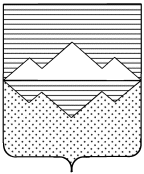 СОБРАНИЕ ДЕПУТАТОВСАТКИНСКОГО МУНИЦИПАЛЬНОГО РАЙОНА ЧЕЛЯБИНСКОЙ ОБЛАСТИРЕШЕНИЕот 25 октября 2017 года  № 247/32г. СаткаВ соответствии с Федеральным законом от 0610.2003 № 131-ФЗ «Об общих принципах организации местного самоуправления в Российской Федерации» и  Уставом Саткинского муниципального района, СОБРАНИЕ ДЕПУТАТОВ САТКИНСКОГО МУНИЦИПАЛЬНОГО РАЙОНА РЕШАЕТ:1. Внести в приложение решения Собрания депутатов Саткинского муниципального района от 31.05.2017г. № 213/26 «Об утверждении Положения о порядке проведения конкурса по отбору кандидатур на должность главы Саткинского муниципального района Челябинской области в новой редакции» следующие изменения и дополнения:1) пункт 8 дополнить подпунктом 9 следующего содержания:«9)  рассматривает споры, связанные с проведением конкурса, принимает по ним решения.»;2) в пункте 11:а) подпункт 5 изложить в следующей редакции:«5) вносит предложение о проведении заседания конкурсной комиссии в соответствии с абзацем третьим пункта 31 настоящего Положения;»;б)  дополнить подпунктом 10 следующего содержания:«10) принимает участие в рассмотрении споров, связанных с проведением конкурса.»;3) пункт 12 изложить в следующей редакции:«12. В период временного отсутствия председателя конкурсной комиссии (болезнь, командировка, нахождение в отпуске и т.п.) руководство деятельностью конкурсной комиссии осуществляет член конкурсной комиссии, избранный из её состава большинством голосов от общего числа членов конкурсной комиссии по представлению председателя конкурсной комиссии.»;4) пункт 20 изложить в следующей редакции:«20. Решение об объявлении конкурса направляется Губернатору Челябинской области не позднее дня, следующего за днем принятия указанного решения, для принятия решения о назначении Губернатором Челябинской области половины членов конкурсной комиссии, в соответствии с абзацем вторым пункта 4 настоящего Положения.»;5) в пункте 21 после слов «в конкурсе» дополнить словами «(приложение 1)» в соответствующем падеже;6) в пункте 25:а)  в подпункте 1 слова «(приложение 1)» заменить словами «(приложение 2)» в соответствующем падеже;б) подпункт 6 дополнить словами «(приложение 3)»;в) в подпункте 11 слова «(приложение 3)» заменить словами «(приложение 4)» в соответствующем падеже;г) в абзаце 18 цифры «1-9» заменить цифрами «1-11»;д) в абзаце 19 цифры «1-9» заменить цифрами «1-11»;7) в пункте 32 третий абзац исключить;8) пункт 33 изложить в следующей редакции:«33. Во время проведения конкурса в обязательном порядке оценивается уровень профессиональных знаний и навыков зарегистрированных кандидатов в области законодательства Российской Федерации и законодательства Челябинской области согласно Закону Челябинской области от 28.12.2016 г. № 488-ЗО «О требованиях к уровню профессионального образования, профессиональным знаниям и навыкам, являющимся предпочтительными для осуществления главой муниципального района, городского округа, городского округа с внутригородским делением отдельных государственных полномочий, переданных органам местного самоуправления муниципальных образований Челябинской области, и о признании утратившими силу некоторых законов Челябинской области».	Члены конкурсной комиссии при оценке зарегистрированных кандидатов руководствуются следующим критериями:1) уровень знаний зарегистрированными кандидатами:- Конституции Российской Федерации;- Федерального закона «Об общих принципах организации законодательных (представительных) и исполнительных органов государственной власти субъектов Российской Федерации»;- Федерального закона «Об общих принципах организации местного самоуправления в Российской Федерации»;- Устава Саткинского муниципального района;- основных положений Бюджетного кодекса Российской Федерации, Федерального закона «О противодействии коррупции», законов Челябинской области о наделении органов местного самоуправления отдельными государственными полномочиями;2) правильность, полнота, четкость, логическая последовательность и непротиворечивость ответов зарегистрированных кандидатов на вопросы о практике применения указанных нормативных правовых актов;3) умение зарегистрированных кандидатов самостоятельно обобщать информацию о развитии местного самоуправления в Российской Федерации и Челябинской области, взаимодействии органов государственной власти Челябинской области и органов местного самоуправления муниципальных образований Челябинской области, прогнозировать развитие ситуации в этой сфере;4) навыки управленческой деятельности зарегистрированных кандидатов, в частности, наличие у них опыта управленческой деятельности на руководящих должностях в организациях, государственных органах, органах местного самоуправления, а также деятельности в качестве индивидуального предпринимателя, являющегося работодателем;5) степень логичности, полноты и структурированности информации в представленной зарегистрированным кандидатом программе социально-экономического развития муниципального образования (при наличии), взаимосвязь ее положений с актуальными задачами и деятельностью органов государственной власти Челябинской области и органов местного самоуправления муниципальных образований Челябинской области по улучшению основных экономических показателей, повышению благосостояния и качества жизни жителей муниципального образования; степень владения соответствующей информацией, наглядность и грамотность её изложения.»;9) пункт 34 дополнить абзацами 2 и 3 следующего содержания:«	По итогам индивидуального собеседования член конкурсной комиссии оценивает каждого зарегистрированного кандидата с учетом критериев, изложенных в подпунктах 1-5 пункта 33.	После завершения индивидуального собеседования с каждым из зарегистрированных кандидатов членами конкурсной комиссии осуществляется коллегиальное обсуждение результатов собеседования, по итогам которого  председатель конкурсной комиссии выносит на голосование вопрос об определении победителей конкурса. По каждому зарегистрированному кандидату проводится отдельное голосование членов конкурсной комиссии. При этом победителями конкурса признаются не менее двух зарегистрированных кандидатов, набравших по итогам голосования наибольшее число голосов членов конкурсной комиссии.»;10) в пункте 43 слова «(приложение 2)» заменить словами «(приложение 5)» в соответствующем падеже;11) пункт 49 изложить в следующей редакции:«49. Споры, связанные с проведением конкурса, разрешаются конкурсной комиссией в порядке, установленном настоящим Положением и в судебном порядке.».12) дополнить приложениями 1 – 5 в новой редакции.2. Настоящее решение опубликовать в газете «Саткинский рабочий» и  разместить на официальном сайте администрации Саткинского муниципального района www.satadmin.ru.3. Контроль за исполнением настоящего решения возложить на комиссию по законодательству и местному самоуправлению (председатель – Привалова Е. Р.). Председатель Собрания депутатовСаткинского муниципального района						Н.П. БурматовГлава Саткинского муниципального района					А.А. ГлазковОбъявление о приеме документов для участия в конкурсе по отбору кандидатур на должность Главы Саткинского муниципального района Челябинской области	В соответствии с решением Собрания депутатов Саткинского муниципального района от _________ №______ «Об объявлении конкурса по отбору кандидатур на должность Главы Саткинского муниципального района Челябинской области» объявляется конкурс по отбору кандидатур на должность Главы Саткинского муниципального района Челябинской области (далее – конкурс).	Конкурс организует и проводит конкурсная комиссия в порядке и на условиях, установленных решением Собрания депутатов Саткинского муниципального района от 31.05.2017г. № 213/26 «Об утверждении Положения о порядке проведения конкурса по отбору кандидатур на должность главы Саткинского муниципального района Челябинской области в новой редакции» (с изменениями и дополнениями) (далее – Положение), для выявления граждан Российской Федерации из числа зарегистрированных конкурсной комиссией кандидатов, которые по своим профессиональным качествам наиболее подготовлены для замещения должности Главы Саткинского муниципального района, с целью последующего представления указанных кандидатов Собранию депутатов Саткинского муниципального района для проведения голосования по кандидатурам на должность Главы Саткинского муниципального района.Кандидатом на должность главы муниципального образования может быть зарегистрирован гражданин Российской Федерации, который на день проведения конкурса достиг возраста 21 года и не имеет в соответствии  с Федеральным законом от 12 июня 2002 года № 67-ФЗ «Об основных гарантиях избирательных прав и права на участие в референдуме граждан Российской Федерации» ограничений пассивного избирательного права для избрания выборным должностным лицом местного самоуправления.Не может быть выдвинут кандидатом гражданин Российской Федерации, не обладающий пассивным избирательным правом во время проведения конкурса.Кандидаты на должность Главы Саткинского муниципального района должны иметь высшее профессиональное образование и обладать следующими профессиональными знаниями                   и навыками в области законодательства Российской Федерации  и законодательства Челябинской области:-	знание Конституции Российской Федерации;-	знание Федерального закона «Об общих принципах организации законодательных (представительных) и исполнительных органов государственной власти субъектов Российской Федерации, Федерального закона «Об общих принципах организации местного самоуправления                    в Российской Федерации»;-	знание Устава Саткинского муниципального района;-	знание основных положений Бюджетного кодекса Российской Федерации, Федерального закона «О противодействии коррупции», законов Челябинской области о наделении органов местного самоуправления отдельными государственными полномочиями;-	навыки управленческой деятельности. 	О выдвижении кандидата уведомляется конкурсная комиссия.	Конкурсная комиссия считается уведомленной о выдвижении кандидата, а кандидат считается выдвинутым после поступления в нее заявления в письменной форме выдвинутого лица о допуске к участию в конкурсе.	Кандидат представляет техническому секретарю конкурсной комиссии  (далее – технический секретарь):1) личное заявление о допуске к участию в конкурсе в письменной форме (приложение 2) с обязательством в случае избрания сложить с себя полномочия, несовместимые со статусом главы муниципального образования.2) копию паспорта или документа, заменяющего паспорт гражданина, а также заверенные кандидатом копии документов, подтверждающих указанные в заявлении сведения об образовании, основном месте работы или службы, о занимаемой должности (роде занятий), а также о том, что кандидат является депутатом. Если кандидат менял фамилию, или имя, или отчество также представляются копии соответствующих документов.3) сведения о размере и об источниках доходов кандидата, а также об имуществе, принадлежащем кандидату на праве собственности (в том числе совместной собственности), о вкладах в банках, ценных бумагах. Указанные сведения представляются по форме согласно приложению 1 к Федеральному закону от 12 июня 2002 года № 67-ФЗ «Об основных гарантиях избирательных прав и права на участие в референдуме граждан Российской Федерации»;4) сведения о принадлежащем кандидату, его супругу и несовершеннолетним детям недвижимом имуществе, находящемся за пределами территории Российской Федерации, об источниках получения средств, за счёт которых приобретено указанное имущество, об обязательствах имущественного характера за пределами территории Российской Федерации кандидата, а также сведения о таких обязательствах его супруга и несовершеннолетних детей по форме, предусмотренной Указом Президента Российской Федерации от 6 июня 2013 года № 546;5) сведения о своих расходах, а также о расходах своих супруга и несовершеннолетних детей по каждой сделке по приобретению земельного участка, другого объекта недвижимости, транспортного средства, ценных бумаг, акций (долей участия, паёв в уставных (складочных) капиталах организаций) совершённой в течение последних трёх лет, если сумма сделки превышает общий доход кандидата и его супруга за три последних года, предшествующих совершению сделки, и об источниках получения средств, за счёт которых совершена сделка по форме, предусмотренной Указом Президента Российской Федерации от 6 июня 2013 года № 546; 6) письменное уведомление о том, что он не имеет счетов (вкладов), не хранит наличные денежные средства и ценности в иностранных банках, расположенных за пределами территории Российской Федерации, не владеет и (или) не пользуется иностранными финансовыми инструментами (приложение 3);7) справку о наличии (отсутствии) судимости и (или) факта уголовного преследования либо о прекращении уголовного преследования;8) копию страхового свидетельства обязательного пенсионного страхования;9) копию свидетельства о постановке физического лица на учёт  в налоговом органе по месту жительства на территории Российской Федерации;10) три фотографии (4x6);11) письменное согласие на обработку персональных данных (приложение 4).	При проведении конкурса по отбору кандидатур на должность Главы Саткинского муниципального района кандидат обязан к моменту представления документов, необходимых для регистрации кандидата, закрыть счета (вклады), прекратить хранение наличных денежных средств и ценностей в иностранных банках, расположенных за пределами территории Российской Федерации, и (или) осуществить отчуждении иностранных финансовых инструментов.	По желанию кандидата могут быть дополнительно представлены иные  сведения.	Конкурс проводится в форме испытания. На конкурсе конкурсная комиссия оценивает зарегистрированных кандидатов на основании представленных ими документов, а также с учетом результатов конкурсных процедур с использованием не противоречащих федеральным законам и другим нормативным правовым актам Российской Федерации методов оценки профессиональных качеств зарегистрированных кандидатов.	Зарегистрированные кандидаты могут представить программу социально-экономического развития Саткинского муниципального района.	Расходы, связанные с участием в конкурсе (проезд к месту проведения конкурса и обратно, наем жилого помещения, проживание, иные расходы), осуществляются кандидатами, зарегистрированными кандидатами за счет собственных средств.	Заявление о допуске к участию в конкурсе и иные документы кандидатов принимаются техническим секретарем ___________ в период с ________20__г.  по ________20__г. включительно, в рабочие дни с ____ часов до ____ часов, выходные дни с ____ часов до ____ часов по адресу: _________________________________________________________.	Конкурс по отбору кандидатур на должность Главы Саткинского муниципального района проводится __________ 20__г. в _____ часов в зале заседаний администрации Саткинского муниципального района по адресу: _______________________________________.ЗАЯВЛЕНИЕСведения о судимости _________________________________________________________________                                         Если имелась или имеется судимость указываются соответствующие сведения, а если _____________________________________________________________________________________судимость снята или погашена, – также сведения о дате снятия или погашения судимостиЗаявление*Прошу допустить меня к участию в конкурсе по отбору кандидатур на должность Главы Саткинского муниципального района. С условиями конкурса ознакомлен (а). Согласен (согласна) с проведением проверки достоверности сведений, предоставленных мною, в том числе о принадлежащих мне доходах, имуществе и обязательствах имущественного характера.С проведением процедуры оформления допуска к работе со сведениями, составляющими государственную и иную, охраняемую законом тайну, согласен (согласна).Обязуюсь в случае моего избрания сложить с себя полномочия, несовместимые со статусом главы муниципального образования.К заявлению прилагаю: (перечислить прилагаемые документы, необходимые для участия в конкурсе).«___»____________20___г.               ____________________________________________                                                                     (подпись)                  (расшифровка подписи)* Заявление оформляется в рукописном виде.УВЕДОМЛЕНИЕ	В соответствии с подпунктом 6 пункта 25 Положения о порядке проведения конкурса по отбору кандидатур на должность Главы Саткинского муниципального района я, __________________________________________________________________________________________________________________________________________________________________________(фамилия, имя, отчество кандидата)выдвинутый кандидатом на должность Главы Саткинского муниципального района, уведомляю о том, что не имею счетов (вкладов), не храню наличные денежные средства и ценности в иностранных банках, расположенных за пределами территории Российской Федерации, не владею и (или) не пользуюсь иностранными финансовыми инструментами.________________________						_____________________                  (подпись)									(Ф.И.О.)Дата__________________Согласие кандидата на должность Главы Саткинского муниципального района в конкурсную комиссию по отбору кандидатур на должность Главы Саткинского муниципального района и иных субъектов персональных данныхг. ___________                                 					Я, __________________________________________________________________________________(Ф.И.О.)дата рождения _______________________________________________________________________зарегистрированный (ная) по адресу _____________________________________________________паспорт серия ________ номер ______________, выдан от ____________, ______________________                                                 					    (дата)                     (кем выдан)идентификационный номер налогоплательщика (ИНН)_____________________________________в соответствии со статьей 9 Федерального закона от 27.07.2006 №152-ФЗ «О защите персональных данных» даю согласие на обработку своих  персональных данных и иных субъектов персональных данных конкурсной комиссией по отбору кандидатур на должность Главы Саткинского муниципального района Челябинской области, расположенной по адресу: 456910, Челябинская область, г. Сатка, Металлургов, 2, кааб. №12, тел. 8 (35161) 43642, совершение действий, предусмотренных пунктом 3 статьи 3 Федерального закона от 27.07.2006 №152-ФЗ «О защите персональных данных» со всеми данными, которые находятся в распоряжении конкурсной комиссии по отбору кандидатур на должность Главы Саткинского муниципального района Челябинской области, с целью проведения надлежащим образом процедуры конкурса по отбору кандидатур на должность Главы Саткинского муниципального района Челябинской области, предусмотренной Федеральным законом от 06.10.2003г. № 131-ФЗ «Об общих принципах организации местного самоуправления в РФ», а также с целью предоставлять сведения в случаях, предусмотренных федеральными законами и иными нормативными правовыми актами следующих моих персональных данных:1. Перечень персональных данных, на обработку которых дается согласие:1) фамилия, имя, отчество (в т.ч. предыдущие);2) паспортные данные или данные документа, удостоверяющего личность;3) дата рождения, место рождение, гражданство;4) сведения о наличии статуса депутата и наименование соответствующего представительного органа местного самоуправления;5) отношение к воинской обязанности и иные сведения военного билета и приписного удостоверения;6) данные документов о профессиональном образовании, профессиональной переподготовке, повышении квалификации, стажировке, данные документов о присвоении ученой степени, ученого звания, списки научных трудов и изобретений и сведения о наградах и званиях;7) наличие (отсутствие) судимости;8) допуск к государственной тайне, оформленный за период работы, службы, учебы (форма, номер и дата);9) сведения о размере и об источниках доходов, а также об имуществе, принадлежащем на праве собственности (в том числе совместной собственности), о вкладах в банках, ценных бумагах;10) сведения о недвижимом имуществе, а также о принадлежащем супругу и несовершеннолетним детям недвижимом имуществе, находящемся за пределами территории Российской Федерации, об источниках получения средств, за счет которых приобретено указанное имущество, об обязательствах имущественного характера за пределами территории РФ, а также сведения о таких обязательствах супруга и несовершеннолетних детей;11) сведения о расходах супруга и несовершеннолетних детей по каждой сделке по приобретению земельного участка, другого объекта недвижимости, транспортного средства, ценных бумаг, акций (долей участия, паев в уставных (складочных) капиталах организаций), совершенной в течение последних трех лет, если сумма сделки превышает общий (вместе с супругом) доход за три последних года, предшествующих совершению сделки, и об источниках получения средств, за счет которых совершена сделка;12) сведения о счетах (вкладах), хранении наличных денежных средств и ценностей в иностранных банках, расположенных за пределами территории РФ, владении и (или) пользовании иностранными финансовыми инструментами;13) степень родства, фамилии, имена, отчество, даты рождения близких родственников (отца, матери, братьев, сестер и детей), а также мужа (жены);14) места рождения, места работы и домашние адреса близких родственников (отца, матери, братьев, сестер и детей), а также мужа (жены);15) фамилии, имена, отчества, даты рождения, места рождения, места работы и домашние адреса бывших мужей (жен);16) близкие родственники (отец, мать, братья, сестры и дети), а также муж (жена), в том числе бывшие, постоянно проживающие за границей и (или) оформляющие документы для выезда на постоянное место жительства в другое государство (фамилия, имя, отчество, с какого времени проживают за границей);17) знание иностранных языков;18) пребывание за границей (когда, где и с какой целью);19) семейное положение и данные о составе и членах семьи;20) сведения о социальных льготах, пенсионном обеспечении и страховании;21) данные документов об инвалидности (при наличии);
22) данные медицинского заключения, стаж работы и другие данные трудовой книжки и вкладыша к трудовой книжке;23) должность, квалифицированный уровень, классный чин;24) сведения о заработной плате (доходах), банковских счетах, картах;25) адрес места жительства (по регистрации и фактический), дата  регистрации по указанному месту жительства;26) номер телефона (стационарный домашний, мобильный);
27) данные свидетельства о постановке на учет в налоговом органе физического лица по месту жительства на территории РФ (ИНН);
28) данные страхового свидетельства государственного пенсионного страхования;29) данные страхового медицинского полиса обязательного страхования граждан.2. Перечень действий, на совершение которых дается согласие.	Вышеуказанные персональные данные предоставляю для обработки в целях обеспечения соблюдения в отношении меня законодательства РФ, регулирующего отношения, связанные с избранием выборного должностного лица местного самоуправления, исполнением им своих полномочий и прекращением исполнения им своих полномочий для реализации функций, возложенных на конкурсную комиссию по отбору кандидатур на должность Главы Саткинского муниципального района Челябинской области законодательством РФ, законодательством Челябинской области и разрешаю производить с моими персональными данными действия (операции), определенные статьей 3 Федерального закона от 27.07.2006 №152-ФЗ «О защите персональных данных», а именно:- сбор, систематизацию, накопление, хранение, уточнение (обновление, изменение), использование, распространение (в том числе передачу), обезличивание, блокирование, уничтожение персональных данных.	Обработка персональных данных может осуществляться как с использованием средств автоматизации, так и без их использования (на бумажных носителях).3. Согласие на передачу персональных данных третьих лиц.	Разрешаю обмен (прием, передачу, обработку) моих персональных данных и третьих лиц конкурсной комиссии по отбору кандидатур на должность Главы Саткинского муниципального района Челябинской области, в соответствии с заключенными договорами и соглашениями, в целях соблюдения моих законных прав и интересов.4. Сроки обработки и хранения персональных данных.	Обработка персональных данных прекращается по истечении десяти лет после окончания процедуры проведения конкурса по отбору кандидатур на должность Главы Саткинского муниципального района Челябинской области. В дальнейшем бумажные носители персональных данных находятся на архивном хранении (постоянно или 75 лет), а персональные данные на электронных носителях удаляются из информационной системы.	Согласие на обработку данных (полностью или частично) может быть отозвано субъектом персональных данных на основании его письменного заявления.5. Я ознакомлен (а), что:1) согласие на обработку персональных данных действует с даты подписания настоящего согласия в течение срока проведения конкурса по отбору кандидатур на должность Главы Саткинского муниципального района Челябинской области;2) в случае отзыва согласия на обработку персональных данных  конкурсная комиссия по отбору кандидатур на должность Главы Саткинского муниципального района Челябинской области вправе продолжить обработку персональных данных при наличии оснований, указанных в пунктах 2-11 части 1 статьи 6, части 2 статьи 10 и части 2 статьи 11 Федерального закона от 27.07.2006 №152-ФЗ «О защите персональных данных»;3) персональные данные, предоставляемые в отношении третьих лиц, будут обрабатываться только в целях осуществления и выполнения функций, возложенных законодательством РФ на конкурсную комиссию по отбору кандидатур на должность Главы Саткинского муниципального района Челябинской области.6. Права и обязанности в области защиты персональных данных мне разъяснены.Настоящее согласие действует с __________________ 20__г.____________________		_____________________		____________________             (подпись)				(расшифровка)				(дата)Протокол №____заседания конкурсной комиссии при проведении конкурса по отбору кандидатур на должность главы Саткинского муниципального района«___»____________20___г                                                   			г. _______ Заседание конкурсной комиссии вёл председательствующий.ПОВЕСТКА: 1. Проведение конкурса по отбору кандидатур на должность главы Саткинского муниципального района.По результатам проверки документов и сведений, указанных в пункте 25 Положения о порядке проведения конкурса по отбору кандидатур на должность Главы Саткинского муниципального района, для  участия в конкурсе допущены:1) __________________________________________________________________________________;                       (фамилия, имя, отчество, должность и место работы зарегистрированного кандидата)2) __________________________________________________________________________________;                       (фамилия, имя, отчество, должность и место работы зарегистрированного кандидата)1. СЛУШАЛИ: анализ документов, краткая характеристика зарегистрированных кандидатов (фамилия, инициалы), анализ итогов индивидуального собеседования или дискуссии, проведенных на заседании конкурсной комиссии с каждым из зарегистрированных кандидатов, какие вопросы задавались, какая оценка дана ответам зарегистрированных кандидатов на заданные вопросы, анализ результатов тестирования (в случае проведения), иных оценочных мероприятий (в случае проведения). ВЫСТУПИЛИ:1.___________________: мнения членов конкурсной комиссии.       (фамилия, инициалы)На основании изложенного, руководствуясь Положением о порядке проведения конкурса по отбору кандидатур на должность главы Саткинского муниципального района,РЕШИЛИ:1) признать победителями конкурса и представить Собранию депутатов следующих зарегистрированных конкурсной комиссией кандидатов для проведения голосования по кандидатурам на должность главы Саткинского муниципального района:1. ___________________________________________________________________________________        	                                           (фамилия, имя, отчество, должность, место работы)2. ___________________________________________________________________________________                                                         (фамилия, имя, отчество, должность, место работы)2) признать конкурс по отбору кандидатур на должность Главы Саткинского муниципального района состоявшимся (или несостоявшимся в связи с – указывается одно из оснований согласно подпункту ______ пункта 36 Положения о порядке проведения конкурса по отбору кандидатур на должность Главы Саткинского муниципального района).  ____________________________________________________________________3) направить настоящий протокол в Собрание депутатов Саткинского муниципального района, Губернатору Челябинской области, Законодательное Собрание Челябинской области в течение трёх дней со дня его подписания.ГОЛОСОВАЛИ:  «За» ______________чел.	                   «Против»__________чел.Председатель комиссии: __________________       ____________________________	                                               (подпись)                                  (расшифровка подписи)Члены комиссии:	       __________________        ____________________________				    (подписи)                                   (расшифровка подписи)Технический секретарь: __________________          ____________________________	                                      (подпись)                                     (расшифровка подписи)ИЗМЕНЕНИЯ в Положение в таблице О внесении изменений и дополнений в приложение  решения Собрания депутатов Саткинского муниципального района от 31.05.2017г. № 213/26 «Об утверждении Положения о порядке проведения конкурса по отбору кандидатур на должность главы Саткинского муниципального района Челябинской области в новой редакции»Приложение 1 к Положению о порядке проведения конкурса по отбору кандидатур на должность главы Саткинского муниципального района»Приложение 2 к Положению о порядке проведения конкурса по отбору кандидатур на должность главы Саткинского муниципального района»В конкурсную комиссию по отбору кандидатур на должность главы  Саткинского муниципального района от____________________________________________________________________________	(фамилия, имя, отчество)Гражданство _________________________________________________________________________  Дата и место рождения ____________________________________________________________________________________________________________________________________________________Адрес места жительства _______________________________________________________________	                          (указать почтовый индекс)Паспорт или иной документ, удостоверяющий личность _________________________________________________________________________________________________________________________серия, номер и дата выдачи паспорта или иного документа, заменяющего паспорт гражданина, наименование или код_____________________________________________________________________________________органа, выдавшего паспорт или документ, заменяющий паспорт гражданинаИдентификационный номер налогоплательщика (при наличии) ______________________________Сведения о профессиональном образовании (при наличии) _____________________________________________________________________________________(с указанием организации, осуществляющей образовательную деятельность, года её окончания и реквизитов документа об образовании и о квалификации)Основное место работы или службы, занимаемая должность ________________________________                                               ____________________________________________________________________________________(в случае отсутствия основного места работы или службы – род занятий)Сведения о наличии статуса депутата ____________________________________________________                                                                                             (заполняется в случае осуществления полномочий депутата_____________________________________________________________________________________непостоянной основе с указанием наименования соответствующего представительного органа)Приложение 3 к Положению о порядке проведения конкурса по отбору кандидатур на должность Главы Саткинского муниципального района»В конкурсную комиссию по отбору кандидатур на должность Главы Саткинского муниципального района От кандидата на должность Главы Саткинского муниципального района __________________________________________________________________________________(фамилия, имя, отчество)Приложение 4 к Положению о порядке проведения конкурса по отбору кандидатур на должность Главы Саткинского муниципального района»Приложение 5 к Положению о порядке проведения конкурса по отбору кандидатур на должность Главы Саткинского муниципального района»Присутствовали:Присутствовали:Председатель конкурсной комиссии (председательствующий на заседании):1._________________________________                     (Ф.И.О.)_______________________________(должность, род занятий)Члены конкурсной комиссии:2. _________________________________                     (Ф.И.О.)_______________________________(должность, род занятий)3. _________________________________                     (Ф.И.О.)_______________________________(должность, род занятий)4. _________________________________                     (Ф.И.О.)_______________________________(должность, род занятий)5. _________________________________                     (Ф.И.О.)_______________________________(должность, род занятий)6. _________________________________                     (Ф.И.О.)_______________________________(должность, род занятий)Технический секретарь: _________________________________                     (Ф.И.О.)_______________________________(должность, род занятий)№ п/пСтарая редакцияНовая редакция1пункт 8 (Конкурсная комиссия обладает следующими полномочиями:) дополнить подпунктом 9 следующего содержания:пункт 8 (Конкурсная комиссия обладает следующими полномочиями:) дополнить подпунктом 9 следующего содержания:19)  рассматривает споры, связанные с проведением конкурса, принимает по ним решения.2пункт 11 (Председатель конкурсной комиссии): пункт 11 (Председатель конкурсной комиссии): 25) принимает решение о проведении заседания конкурсной комиссии в соответствии с абзацем третьим пункта 31 настоящего Положения;подпункт 5 изложить в следующей редакции:5) вносит предложение о проведении заседания конкурсной комиссии в соответствии с абзацем третьим пункта 31 настоящего Положения;2дополнить подпунктом 10 следующего содержания:«10) принимает участие в рассмотрении споров, связанных с проведением конкурса.»3пункт 12 изложить в следующей редакции:пункт 12 изложить в следующей редакции:12. В период временного отсутствия председателя конкурсной комиссии (болезнь, командировка, нахождение в отпуске и т.п.) руководство деятельностью конкурсной комиссии осуществляет член конкурсной комиссии, избранный из её состава большинством голосов от общего числа членов конкурсной комиссии.12. В период временного отсутствия председателя конкурсной комиссии (болезнь, командировка, нахождение в отпуске и т.п.) руководство деятельностью конкурсной комиссии осуществляет член конкурсной комиссии, избранный из её состава большинством голосов от общего числа членов конкурсной комиссии по представлению председателя конкурсной комиссии.4пункт 20 изложить в следующей редакции:пункт 20 изложить в следующей редакции:420. Решение об объявлении конкурса незамедлительно направляется Губернатору Челябинской области для принятия решения о назначении Губернатором Челябинской области половины членов конкурсной комиссии, в соответствии с абзацем вторым пункта 4 настоящего Положения.20. Решение об объявлении конкурса направляется Губернатору Челябинской области не позднее дня, следующего за днем принятия указанного решения, для принятия решения о назначении Губернатором Челябинской области половины членов конкурсной комиссии, в соответствии с абзацем вторым пункта 4 настоящего Положения.5пункт 21:пункт 21:521. Решение об объявлении конкурса, а также объявление о приёме документов для участия в конкурсе, условия проведения конкурса, сведения о дате, времени, месте его проведения должны быть опубликованы в газете «Саткинский рабочий» не позднее, чем за 20 дней до дня проведения конкурса.в пункте 21 после слов «в конкурсе» дополнить словами «(приложение 1)» в соответствующем падеже:21. Решение об объявлении конкурса, а также объявление о приёме документов для участия в конкурсе (приложение 1), условия проведения конкурса, сведения о дате, времени, месте его проведения должны быть опубликованы в газете «Саткинский рабочий» не позднее, чем за 20 дней до дня проведения конкурса.6в пункте 25:в пункте 25:6Кандидат представляет техническому секретарю: 1) личное заявление о допуске к участию в конкурсе в письменной форме (приложение 1) с обязательством в случае избрания сложить с себя полномочия, несовместимые со статусом главы муниципального образования.в подпункте 1 пункта 25 слова «(приложение 1)» заменить словами «(приложение 2)» в соответствующем падеже:1) личное заявление о допуске к участию в конкурсе в письменной форме (приложение 2) с обязательством в случае избрания сложить с себя полномочия, несовместимые со статусом главы муниципального образования.66) письменное уведомление о том, что он не имеет счетов (вкладов), не хранит наличные денежные средства и ценности в иностранных банках, расположенных за пределами территории Российской Федерации, не владеет и (или) не пользуется иностранными финансовыми инструментами;подпункт 6 пункта 25 дополнить словами «(приложение 3)»:6) письменное уведомление о том, что он не имеет счетов (вкладов), не хранит наличные денежные средства и ценности в иностранных банках, расположенных за пределами территории Российской Федерации, не владеет и (или) не пользуется иностранными финансовыми инструментами (приложение 3);611) письменное согласие на обработку персональных данных (приложение 3 к настоящему Положению).в подпункте 11 пункта 25 слова «(приложение 3)» заменить словами «(приложение 4)» в соответствующем падеже;11) письменное согласие на обработку персональных данных (приложение 4).6Документы, указанные в подпунктах 1–9 настоящего пункта, кандидат обязан представить лично либо они могут быть представлены по просьбе кандидата иными лицами в случаях, если кандидат болен, содержится в местах содержания под стражей подозреваемых и обвиняемых (при этом подлинность подписи кандидата на заявлении в письменной форме должна быть удостоверена нотариально либо администрацией стационарного лечебно-профилактического учреждения, в котором кандидат находится на излечении, администрацией учреждения, в котором содержатся под стражей подозреваемые и обвиняемые), иных случаях, установленных федеральным законом.в абзаце 18 цифры «1-9» заменить цифрами «1-11»:Документы, указанные в подпунктах 1-11 настоящего пункта, кандидат обязан представить лично либо они могут быть представлены по просьбе кандидата иными лицами в случаях, если кандидат болен, содержится в местах содержания под стражей подозреваемых и обвиняемых (при этом подлинность подписи кандидата на заявлении в письменной форме должна быть удостоверена нотариально либо администрацией стационарного лечебно-профилактического учреждения, в котором кандидат находится на излечении, администрацией учреждения, в котором содержатся под стражей подозреваемые и обвиняемые), иных случаях, установленных федеральным законом.В случае выдвижения кандидатом лица, являющегося инвалидом и в связи с этим не имеющего возможности самостоятельно написать заявление о допуске к участию в конкурсе, заполнить или заверить иные документы, предусмотренные законом, данное лицо вправе воспользоваться для этого помощью другого лица. При этом полномочия лица, оказывающего помощь в заполнении или заверении документов, указанных в подпунктах 1–9 настоящего пункта, должны быть нотариально удостоверены.в абзаце 19 цифры «1-9» заменить цифрами «1-11»:В случае выдвижения кандидатом лица, являющегося инвалидом и в связи с этим не имеющего возможности самостоятельно написать заявление о допуске к участию в конкурсе, заполнить или заверить иные документы, предусмотренные законом, данное лицо вправе воспользоваться для этого помощью другого лица. При этом полномочия лица, оказывающего помощь в заполнении или заверении документов, указанных в подпунктах 1-11 настоящего пункта, должны быть нотариально удостоверены.7в пункте 32: в пункте 32: 7Информация о конкретных методах оценки профессиональных качеств зарегистрированных кандидатов (тестирование и (или) индивидуальное собеседование, иные методы), перечень вопросов, на основании которых будет производиться соответствующая оценка, а также примерные критерии оценки профессиональных качеств зарегистрированных кандидатов должна содержаться в объявлении о проведении конкурса.в пункте 32 третий абзац исключить;8пункт 33:пункт 33:833. Во время проведения конкурса в обязательном порядке оценивается уровень профессиональных знаний и навыков зарегистрированных кандидатов в области законодательства Российской Федерации и законодательства Челябинской области согласно Закону Челябинской области от 28.12.2016 г. № 488-ЗО «О требованиях к уровню профессионального образования, профессиональным знаниям и навыкам, являющимся предпочтительными для осуществления главой муниципального района, городского округа, городского округа с внутригородским делением отдельных государственных полномочий, переданных органам местного самоуправления муниципальных образований Челябинской области, и о признании утратившими силу некоторых законов Челябинской области».пункт 33 изложить в следующей редакции:«33. Во время проведения конкурса в обязательном порядке оценивается уровень профессиональных знаний и навыков зарегистрированных кандидатов в области законодательства Российской Федерации и законодательства Челябинской области согласно Закону Челябинской области от 28.12.2016 г. № 488-ЗО «О требованиях к уровню профессионального образования, профессиональным знаниям и навыкам, являющимся предпочтительными для осуществления главой муниципального района, городского округа, городского округа с внутригородским делением отдельных государственных полномочий, переданных органам местного самоуправления муниципальных образований Челябинской области, и о признании утратившими силу некоторых законов Челябинской области».	Члены конкурсной комиссии при оценке зарегистрированных кандидатов руководствуются следующим критериями:1) уровень знаний зарегистрированными кандидатами:- Конституции Российской Федерации;- Федерального закона «Об общих принципах организации законодательных (представительных) и исполнительных органов государственной власти субъектов Российской Федерации»;- Федерального закона «Об общих принципах организации местного самоуправления в Российской Федерации»;- Устава Саткинского муниципального района;- основных положений Бюджетного кодекса Российской Федерации, Федерального закона «О противодействии коррупции», законов Челябинской области о наделении органов местного самоуправления отдельными государственными полномочиями;2) правильность, полнота, четкость, логическая последовательность и непротиворечивость ответов зарегистрированных кандидатов на вопросы о практике применения указанных нормативных правовых актов;3) умение зарегистрированных кандидатов самостоятельно обобщать информацию о развитии местного самоуправления в Российской Федерации и Челябинской области, взаимодействии органов государственной власти Челябинской области и органов местного самоуправления муниципальных образований Челябинской области, прогнозировать развитие ситуации в этой сфере;4) навыки управленческой деятельности зарегистрированных кандидатов, в частности, наличие у них опыта управленческой деятельности на руководящих должностях в организациях, государственных органах, органах местного самоуправления, а также деятельности в качестве индивидуального предпринимателя, являющегося работодателем;5) степень логичности, полноты и структурированности информации в представленной зарегистрированным кандидатом программе социально-экономического развития муниципального образования (при наличии), взаимосвязь ее положений с актуальными задачами и деятельностью органов государственной власти Челябинской области и органов местного самоуправления муниципальных образований Челябинской области по улучшению основных экономических показателей, повышению благосостояния и качества жизни жителей муниципального образования; степень владения соответствующей информацией, наглядность и грамотность её изложения.9пункт 34:пункт 34:934. Во время проведения конкурса, зарегистрированные кандидаты, выступают по очередности, определенной решением конкурсной комиссии. В ходе выступления одного из кандидатов, другие кандидаты не присутствуют на заседании конкурсной комиссии. пункт 34 дополнить абзацами 2 и 3 следующего содержания:«	По итогам индивидуального собеседования член конкурсной комиссии оценивает каждого зарегистрированного кандидата с учетом критериев, изложенных в подпунктах 1-5 пункта 33.	После завершения индивидуального собеседования с каждым из зарегистрированных кандидатов членами конкурсной комиссии осуществляется коллегиальное обсуждение результатов собеседования, по итогам которого  председатель конкурсной комиссии выносит на голосование вопрос об определении победителей конкурса. По каждому зарегистрированному кандидату проводится отдельное голосование членов конкурсной комиссии. При этом победителями конкурса признаются не менее двух зарегистрированных кандидатов, набравших по итогам голосования наибольшее число голосов членов конкурсной комиссии.»10пункт 43:пункт 43:1043. Решение конкурсной комиссии оформляется протоколом заседания конкурсной комиссии (приложение № 2),  который подписывается председателем конкурсной комиссии, всеми членами конкурсной комиссии, присутствовавшими на заседании, и техническим секретарем.в пункте 43 слова «(приложение 2)» заменить словами «(приложение 5)» в соответствующем падеже:43. Решение конкурсной комиссии оформляется протоколом заседания конкурсной комиссии (приложение № 5),  который подписывается председателем конкурсной комиссии, всеми членами конкурсной комиссии, присутствовавшими на заседании, и техническим секретарем.11пункт 49 изложить в следующей редакции:пункт 49 изложить в следующей редакции:1149. Споры, связанные с проведением конкурса, разрешаются  в судебном порядке.49. Споры, связанные с проведением конкурса, разрешаются конкурсной комиссией в порядке, установленном настоящим Положением и в судебном порядке.